Donor Information: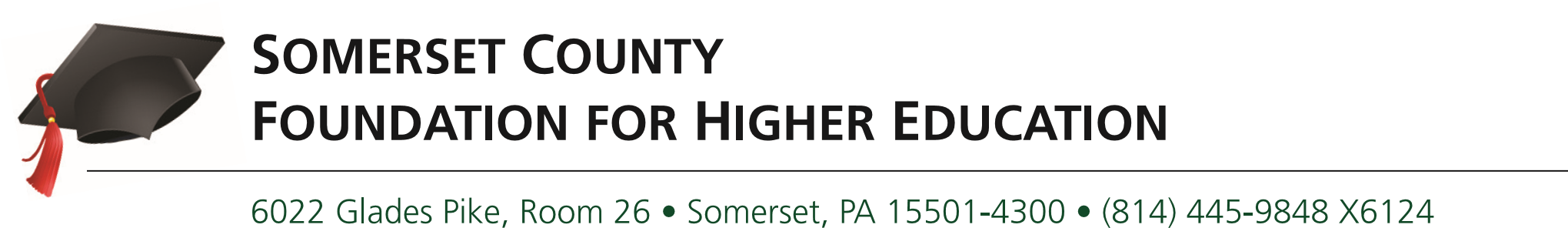 Name(s)AddressPhoneE-mailDesignate my charitable contribution in the following manner (please check):	Place my donation in the scholarship endowmentUse my donation to support high school juniors and                                  seniors enrolled in college credited coursesUse my donation as needed and determined by the                            Somerset County Foundation for Higher Education Board                             of DirectorsPlease start a scholarship fund in the name of          SCHOLARSHIPSFoundation Decides		PennWest University Clarion—Somerset Site                                                Total Amount of Contribution: $ As a 501(c) (3), gifts given to the Somerset County Foundation for Higher Education are tax deductible to the extent of the law.Please return this form in the enclosed self-addressed envelope.